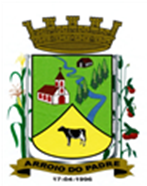 ESTADO DO RIO GRANDE DO SULMUNICÍPIO DE ARROIO DO PADREGABINETE DO PREFEITOLEI 2.114, DE 31 DE MARÇO DE 2020.Autoriza o Município de Arroio do Padre a realizar abertura de Crédito Adicional Especial no Orçamento Municipal de 2020.O Prefeito Municipal de Arroio do Padre, Sr. Leonir Aldrighi Baschi, faz saber que a Câmara de Vereadores aprovou e eu sanciono e promulgo a seguinte Lei:Art. 1° Fica autorizado o Município de Arroio do Padre, Poder Executivo, a realizar abertura de Crédito Adicional Especial no Orçamento do Município para o exercício de 2020, nos seguintes programas de trabalho e respectivas categorias econômicas e conforme as quantias indicadas:03 – Secretaria de Administração, Planejamento, Finanças, Gestão e Tributos01 – Manutenção das Atividades Administrativas04 – Administração122 – Administração Geral0301 – Gestão Tributária, Administrativa e Planejamento1.305 - Reforma do Prédio Antigo da Escola Visconde de Ouro Preto 3.3.90.39.00.00.00 – Outros Serviços de Terceiros – Pessoa Jurídica. R$ 60.000,00 (sessenta mil reais)Fonte de Recurso: 0001 – Livre04 – Secretaria de Educação, Cultura, Esporte e Turismo01 – Atividades da Secretaria de Educação12 – Educação122 – Administração Geral0401 – Gestão Municipal da Educação1.427 - Aquisição de Veículo 4.4.90.52.00.00.00 – Equipamentos e Material Permanente. R$ 55.000,00 (cinquenta e cinco mil reais).Fonte de Recurso: 1075 – Cessão Onerosa – Pré Sal.04 – Secretaria de Educação, Cultura, Esporte e Turismo08 – Manutenção das Atividades Esportivas27 – Desporto e Lazer812 – Desporto Comunitário0408 – Promoção do Esporte e Lazer1.428 - Piso no Ginásio de Esportes 4.4.90.51.00.00.00 – Obras e Instalações. R$ 90.000,00 (noventa mil reais)Fonte de Recurso: 0001 – Livre04 – Secretaria de Educação, Cultura, Esporte e Turismo07 – Setor de Atividades Culturais13 – Cultura392 – Difusão Cultural0407 – Patrimônio e Cultura1.429 - Aquisição de Transformador Elétrico no Centro de Eventos 4.4.90.51.00.00.00 – Obras e Instalações. R$ 46.000,00 (quarenta e seis mil reais)Fonte de Recurso: 1075 – Cessão Onerosa – Pré Sal4.4.90.51.00.00.00 – Obras e Instalações. R$ 14.000,00 (quatorze mil reaisFonte de Recurso: 0001 – Livre05 – Secretaria de Saúde e Desenvolvimento Social02 – Fundo Municipal da Saúde – Rec. Próprios10 – Saúde301 – Atenção Básica0502 – Atenção à Saúde1.533 - Aquisição de Veículo4.4.90.52.00.00.00 – Equipamentos e Material Permanente. R$ 55.000,00 (cinquenta e cinco mil reais)Fonte de Recurso: 1075 – Cessão Onerosa – Pré Sal06 - Secretaria de Agricultura, Meio Ambiente e Desenvolvimento02 – Serviços de Atendimento a Produção20 – Agricultura608 – Promoção da Produção Agropecuária0602 – Fortalecendo a Agricultura Familiar1.620 - Aquisição de Caminhonete4.4.90.52.00.00.00 – Equipamentos e Material Permanente. R$ 140.000,00 (cento e quarenta mil reais)Fonte de Recurso: 1075 – Cessão Onerosa – Pré Sal07 - Secretaria de Obras, Infraestrutura e Saneamento.04 -  Atendimento dos Serviços Públicos17 - Saneamento512 – Saneamento Básico Urbano0704 – Serviços Públicos Essenciais1.719 - Aquisição de Prensa Para Lixo Acoplada a Caminhão4.4.90.52.00.00.00 – Equipamentos e Material Permanente. R$ 120.000,00 (cento e vinte mil reais)Fonte de Recurso: 1075 – Cessão Onerosa – Pré Sal07 - Secretaria de Obras, Infraestrutura e Saneamento.04 -  Atendimento dos Serviços Públicos17 - Saneamento512 – Saneamento Básico Urbano0704 – Serviços Públicos Essenciais1.720 - Ampliação da Captação/Distribuição de Água  4.4.90.51.00.00.00 – Obras e Instalações. R$ 90.000,00 (noventa mil reais)Fonte de Recurso: 0001 – Livre07 - Secretaria de Obras, Infraestrutura e Saneamento.04 -  Atendimento dos Serviços Públicos17 - Saneamento512 – Saneamento Básico Urbano0704 – Serviços Públicos Essenciais1.721 - Aquisição de Área ETA3.3.90.39.00.00.00 – Outros Serviços de Terceiros – Pessoa Jurídica. R$ 10.000,00 (dez mil reais)4.4.90.61.00.00.00 – Aquisição de Imóveis. R$ 43.000,00 (quarenta e três mil reais) Fonte de Recurso: 0001 – LivreValor do Crédito Adicional Especial: R$ 723.000,00 (setecentos e vinte e três mil reais)Art. 2° Servirão de cobertura para o Crédito Adicional Especial de que trata o art. 1° desta Lei, recursos financeiros provenientes do superávit financeiro verificado no exercício de 2019, na Fonte de Recurso: 0001 – Livre, no valor de R$ 307.000,00 (trezentos e sete mil reais) e R$ 416.000,00 (quatrocentos e dezesseis mil reais) na Fonte de Recurso: 1075 – Cessão Onerosa – Pré Sal.Art. 3° Esta Lei entra em vigor na data de sua publicação.Arroio do Padre, 31 de março de 2020._____________________Leonir Aldrighi BaschiPrefeito Municipal